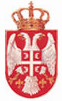 REPUBLIKA SRBIJA NARODNA SKUPŠTINAOdbor za spoljne poslove06 Broj: 06-2/24-1710. februar 2017. godineB e o g r a dNa osnovu člana 70. stav 1. alineja prva Poslovnika Narodne skupštineS A Z I V A M14. SEDNICU ODBORA ZA SPOLjNE POSLOVEZA PONEDELjAK 13. FEBRUAR 2017. GODINE,SA POČETKOM U  13,00 ČASOVA	Za ovu sednicu predlažem sledećiD n e v n i  r e dUsvajanje zapisnika sa 13. sednice  i sa posebne sednice Odbora za spoljne posloveRazgovor sa novoimenovanim ambasadorom Republike Srbije u Republici Poljskoj Nikolom Zurovcem, pre odlaska na diplomatsku dužnost.Inicijative za posetePoziv za bilateralnu posetu Odboru za spoljne i evropske poslove Predstavničkog doma Kipra, Nikozija, 1-3. mar 2017. godine. Poziv za učešće na Parlamentarnom programu obuke PS NATO, Brisel, K. Belgija, 6. do 7. marta 2017. godine; Poziv za učešće na interparlamentarnom sastanku „Ekonomsko osnaživanje žena: Hajde da delujemo zajedno“, Evropski parlament, Brisel, K. Belgija, 8. i 9. marta 2017. godine;Poziv za učešće na sastanku Parlamentarnog odbora za stabilizaciju i pridruživanje Evropske unije i Srbije, Strazbur, R. Francuska, 15. i 16. mart 2017. godine;Poziv za učešće na sastanku predsednika odbora za socijalna pitanja zemalja članica EU, Malta, 23. i 24. marta 2017. godine;Poziv za učešće na 23. Godišnjoj konferenciji Međunarodnog fonda jedinstva pravoslavnih naroda, od 27. do 30. marta, Berlin, SR Nemačka. Redovne aktivnosti stalnih delegacijaUčešće na sednici Stalnog odbora PS CES i prvom sastanku radne grupe PS CES za poslovnik o radu, Istanbul, R. Turska, 22. februar 2017. godine;Učešće na sastancima Generalnog odbora za ekonomiju, infrastrukturu i energetiku i Generalnog odbora za pravdu, unutrašnje poslove i bezbednosnu saradnju PS PSJIE, Zagreb, R. Hrvatska, 17. i 18. mart 2017. godine;Učešće na  48. sastanaku Odbora za ekonomiju, trgovinu, tehnologiju i pitanja životne sredine Parlamentarne skupštine Crnomorske ekonomske saradnje Tbilisi, R. Gruzija, od 11-12. aprila 2017. godine;Učešće na 48. sastanku Odbora za pitanje kulture, obrazovanja i socijalna pitanja PS CES, Baku, R.Azerbejdžan, 26-27. aprila 2017. godine;Učešće na 49. sastanku Odbora za pravna i politička pitanja PS CES, Kišinjev, R. Moldavija, 17-18. maja 2017. godine;Učešće na sastanku Stalnog odbora PS PSJIE, Zagreb, R. Hrvatska, 20. maj 2017. godine;Učešće na plenaranom zasedanju PS PSJIE, Zagreb, R. Hrvatska, od 8. do 10. juna 2017. godine.Učešće na 49. Generalnoj skupštini PS CES, Istanbul, R. Turska, 4-6. jula 2017. godine.Učešće na Godišnjem zasedanju PS OEBS, Minsk, R. Belorusija, od 5. do 9. jula 2017. godine.Izveštaji o realizovanim posetama Izveštaj o međunarodnoj saradnji Narodne skupštine u 2016. godini;Izveštaj o poseti predsednika Parlamentarne skupštine Saveta Evrope, Pedra Agramunta,Republici Srbiji, 3-5. oktobra 2016. godine;Izveštaj o poseti delegacije Odbora za evropske integracije NS RS Parlamentarnoj skupštini Bosne i Hercegovine, Sarajevo, 28-30. novembar 2016. godine;Izveštaj o poseti delegacije poslanika Velike narodne skupštine Turske, od 1. do 2. decembra 2016. godine;Izveštaj o učešću potpredsednice Narodne skupštine i članice Odbora za evropske integracije, Gordane Čomić, na 10. Forumu Evropa-Ukrajina, Žešuv, Poljska, 27-28. januara 2017. godine.Poslaničke grupe prijateljstvaKonstituisanje PGP sa KataromKonstituisanje PGP sa TunisomKonstituisanje PGP sa UkrajinomPromene u sastavu PGP sa ŠvajcarskomRealizovani parlamentarni kontakti Zabeleška o razgovoru predsednice Odbora za evropske integracije sa izvestiocem Evropskog parlamenta za Srbiju Dejvidom Mekalisterom, u Beogradu, 27. januara 2017. godine;Ostali realizovani kontaktiZabeleška o razgovoru Aleksandre Đurović, šefa Stalne delegacije NS RS u PS Saveta Evrope sa Oleksandrom Aleksandrovičem, ambasadorom Ukrajine u Beogradu, održanom 4. novembra 2016. godine;Zabeleška sa sastanka članova Poslaničke grupe prijateljstva NS RS sa Azerbejdžanom, sa ambasadorom Republike Azerbejdžan u Republici Srbiji Nj. E. prof. dr Eldarom Hasanovom, održanog 11. januara 2017. godine;Zabeleška sa sastanka potpredsednika NS RS prof. dr Vladimira Marinkovića, sa ambasadorom Republike Azerbejdžan u Republici Srbiji Nj. E. prof. dr Eldarom Hasanovom, održanog 11. januara 2017. godine;Zabeleška o razgovoru Aleksandre Đurović, šefa Stalne delegacije NS RS u PS Savetu Evrope sa Tandžom Bilgićem, ambasadorom Turske u Beogradu, održanom 19. januara 2017. godine;Razno	   Sednica će se održati u Domu Narodne skupštine, Trg Nikole Pašića 13, u sali  II.Mole se članovi Odbora da u slučaju sprečenosti da prisustvuju sednici Odbora, o tome obaveste svoje zamenike u Odboru.                                                                                                  PREDSEDNIK ODBORA                                                                                                 prof. dr Žarko Obradović,s.r. 